Projektas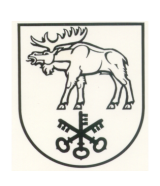 LAZDIJŲ RAJONO SAVIVALDYBĖS TARYBASPRENDIMASDĖL NETINKAMŲ FINANSUOTI IŠLAIDŲ PADENGIMO2016 m. birželio 30 d. Nr. 34-592LazdijaiVadovaudamasi Lietuvos Respublikos vietos savivaldos įstatymo 16 straipsnio 2 dalies 17 punktu bei atsižvelgdama į Lazdijų r. Veisiejų Sigito Gedos gimnazijos 2016-06-10 raštą Nr. D3-211 „Dėl papildomo finansavimo skyrimo projektui „Veisiejų gimnazijos katilinės modernizavimas“, Lazdijų r. Kapčiamiesčio Emilijos Pliaterytės mokyklos 2016-06-09 prašymą Nr. D2-92 „Dėl lėšų skyrimo“ ir Lazdijų r. Šventežerio mokyklos 2016-06-13 raštą Nr. D-2-84 „Dėl Lazdijų r. Šventežerio mokyklos vykdomo projekto pagal Klimato kaitos specialiąją programą netinkamų finansuoti išlaidų apmokėjimo“, Lazdijų rajono savivaldybės taryba n u s p r e n d ž i a:Užtikrinti projektų, kuriems pritarta Lazdijų rajono savivaldybės tarybos 2011 m. spalio 26 d. sprendimu Nr. 5TS-174 „Dėl pritarimo projektams“, netinkamų finansuoti, bet projektams įgyvendinti būtinų išlaidų padengimą iš Lazdijų rajono savivaldybės biudžeto lėšų:Lazdijų r. Veisiejų Sigito Gedos gimnazijos projekto „Lazdijų r. Veisiejų gimnazijos katilinės modernizavimas“ – 11334,92 Eur (vienuolika tūkstančių tris šimtus trisdešimt keturis eurus 92 ct);Lazdijų r. Kapčiamiesčio Emilijos Pliaterytės mokyklos projekto „Kapčiamiesčio Emilijos Pliaterytės pagrindinės mokyklos katilinės modernizavimas“ – 8756,04 Eur (aštuonis tūkstančius septynis šimtus penkiasdešimt šešis eurus 4 ct);Lazdijų r. Šventežerio mokyklos projekto „Lazdijų rajono savivaldybės Šventežerio vidurinės mokyklos katilinės modernizavimas“ – 9506,74 Eur (devynis tūkstančius penkis šimtus šešis eurus 74 ct).Nustatyti, kad šis sprendimas gali būti skundžiamas Lietuvos Respublikos administracinių bylų teisenos įstatymo nustatyta tvarka ir terminais.Savivaldybės meras                                         ParengėA. Tulaba2016-06-15LAZDIJŲ RAJONO SAVIVALDYBĖS TARYBOS SPRENDIMO ,, DĖL NETINKAMŲ FINANSUOTI IŠLAIDŲ PADENGIMO“ PROJEKTOAIŠKINAMASIS RAŠTAS2016-06-15Lazdijų rajono savivaldybės tarybos sprendimo projektas „Dėl netinkamų finansuoti išlaidų padengimo“ parengtas vadovaujantis Lietuvos Respublikos vietos savivaldos įstatymo 16 straipsnio 2 dalies 17 punktu bei atsižvelgiant į Lazdijų r. Veisiejų Sigito Gedos gimnazijos 2016-06-10 raštą Nr. D3-211 „Dėl papildomo finansavimo skyrimo projektui „Veisiejų gimnazijos katilinės modernizavimas“, Lazdijų r. Kapčiamiesčio Emilijos Pliaterytės mokyklos 2016-09-09 raštą D2-92 „Dėl lėšų skyrimo“ ir Lazdijų r. Šventežerio mokyklos 2016-06-13 raštą Nr. D-2-84 „Dėl Lazdijų r. Šventežerio mokyklos vykdomo projekto pagal Klimato kaitos specialiąją programą netinkamų finansuoti išlaidų apmokėjimo“. Sprendimo projekto tikslas – užtikrinti netinkamų finansuoti, bet projektams įgyvendinti būtinų išlaidų padengimą iš Lazdijų rajono savivaldybės biudžeto lėšų: Lazdijų r. Veisiejų Sigito Gedos gimnazijos projekto „Lazdijų r. Veisiejų gimnazijos katilinės modernizavimas“ – 11334,92 Eur, Lazdijų r. Kapčiamiesčio Emilijos Pliaterytės mokyklos projekto „Kapčiamiesčio Emilijos Pliaterytės pagrindinės mokyklos katilinės modernizavimas“ – 8756,04 Eur (aštuoni tūkstančiai septyni šimtai penkiasdešimt šeši eurai, 4 ct) ir Lazdijų r. Šventežerio mokyklos projekto „Lazdijų rajono savivaldybės Šventežerio vidurinės mokyklos katilinės modernizavimas“ – 9506,74 Eur (devyni tūkstančiai penki šimtai šeši eurai, 74 ct).Lazdijų rajono savivaldybės taryba 2011 m. spalio 26 d. sprendimu Nr. 5TS-174 „Dėl pritarimo projektams“ pritarė Lazdijų r. Veisiejų Sigito Gedos gimnazijos, Lazdijų r. Kapčiamiesčio Emilijos Pliaterytės mokyklos ir Lazdijų r. Šventežerio mokyklos dalyvavimui paraiškų teikime gauti paramą katilinės modernizavimui pagal Klimato kaitos specialiąją programą „Biokuro katilų iki 500 KW galingumo įrengimas visuomeninės paskirties pastatuose“. Lietuvos aplinkos apsaugos investicijų fondas direktoriaus 2012 m. rugsėjo 26 d. įsakymu Nr. D1-783 skyrė finansavimą Lazdijų r. Veisiejų Sigito Gedos gimnazijos projektui „Lazdijų r. Veisiejų gimnazijos katilinės modernizavimas“, Lazdijų r. Kapčiamiesčio Emilijos Pliaterytės mokyklos projektui „Kapčiamiesčio Emilijos Pliaterytės pagrindinės mokyklos katilinės modernizavimas“ ir Lazdijų r. Šventežerio mokyklos projektui „Lazdijų rajono savivaldybės Šventežerio vidurinės mokyklos katilinės modernizavimas“. Lazdijų rajono savivaldybės taryba 2012 m. balandžio 30 d. sprendimu Nr. 5TS-352 „Dėl netinkamų finansuoti išlaidų padengimo“ įsipareigojo užtikrinti netinkamų finansuoti, bet projektams įgyvendinti būtinų išlaidų padengimą: Lazdijų r. Veisiejų Sigito Gedos gimnazijos projekto „Lazdijų r. Veisiejų gimnazijos katilinės modernizavimas“– 6000 Lt (1737,72 Eur), Lazdijų r. Kapčiamiesčio Emilijos Pliaterytės mokyklos projekto „Kapčiamiesčio Emilijos Pliaterytės pagrindinės mokyklos katilinės modernizavimas“ – 16890 Lt (4891,68 Eur) ir 	Lazdijų r. Šventežerio mokyklos projekto „Lazdijų rajono savivaldybės Šventežerio vidurinės mokyklos katilinės modernizavimas“ – 16890 Lt (4891,68 Eur). Lazdijų rajono savivaldybės taryba 2015 m. rugsėjo 4 d. sprendimu Nr. 5TS-152 „Dėl Lazdijų rajono savivaldybės tarybos 2015 m. vasario 23 d. sprendimo NR. 5TS-1431 „Dėl 2015 metų Lazdijų rajono savivaldybės biudžeto patvirtinimo“ pakeitimo“ skyrė Lazdijų r. Kapčiamiesčio Emilijos Pliaterytės mokyklos projektui „Kapčiamiesčio Emilijos Pliaterytės pagrindinės mokyklos katilinės modernizavimas“ – 1043 Eur (vienas tūkstantis keturiasdešimt trys eurus) ir 	Lazdijų r. Šventežerio mokyklos projektui „Lazdijų rajono savivaldybės Šventežerio vidurinės mokyklos katilinės modernizavimas“ – 1391 Eur (vienas tūkstantis trys šimtai devyniasdešimt vienas eurą).Įgyvendinant šiuos projektus susikaupė daugiau netinkamų finansuoti, tačiau projektų įgyvendinimui būtinų išlaidų, kurių nekompensuoja pagal Klimato kaitos specialiosios programos „Biokuro katilų iki 500 KW galingumo įrengimas visuomeninės paskirties pastatuose“ finansavimo sąlygų aprašą – tai projektų administravimo paslaugos, galutinių projektų išlaidų audito paslaugos, techninės priežiūros paslaugos bei techninių projektų korektūros ir statinio projekto vykdymo priežiūros paslaugos, kompresoriaus įsigijimo išlaidos. Įvertinus ankstesnius Lazdijų rajono savivaldybės tarybos priimtus sprendimus minėtų projektų netinkamoms finansuoti išlaidoms padengti, paruoštas naujas sprendimo projektas, kuriuo siūloma užtikrinti jame išvardintų ir įgyvendinamų projektų susidariusių netinkamų finansuoti, bet projektų įgyvendinimui būtinų išlaidų, padengimą.Sprendimo projekto neigiamos pasekmės – nenumatomos.Sprendimo projektas neprieštarauja galiojantiems teisės aktams.Priėmus šį Lazdijų rajono savivaldybės tarybos sprendimą, galiojančių teisės aktų pakeisti ar panaikinti nereikės.Dėl sprendimo projekto pastabų ir pasiūlymų negauta.Sprendimo projektą parengė Lazdijų rajono savivaldybės administracijos Investicijų skyriaus vyr. specialistas Aivaras Tulaba.Investicijų skyriaus vyr. specialistas                         			                                  Aivaras Tulaba 